Cook County, Illinois Marriage Index, 1930-1960 Cook County, Illinois Marriage Index, 1930-1960Source Information: 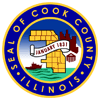 Ancestry.com. Cook County, Illinois Marriage Index, 1930-1960 [database on-line]. Provo, UT, USA: Ancestry.com Operations Inc, 2008. Original data: Cook County Clerk, comp. Cook County Clerk Genealogy Records. Cook County Clerk’s Office, Chicago, IL: Cook County Clerk, 2008.Description:
This database contains an index to over 1.2 million marriages from 1930-1960 for Cook County, Illinois. Information listed in the index includes: name, spouse name, marriage date, file number, and marriage license ID.